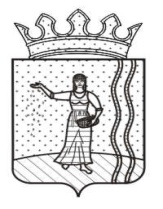 ДУМА ОКТЯБРЬСКОГО ГОРОДСКОГО ПОСЕЛЕНИЯОКТЯБРЬСКОГО МУНИЦИПАЛЬНОГО РАЙОНАПЕРМСКОГО КРАЯРЕШЕНИЕ21.12.2017                                                                                                № 339О внесении изменений в решение Думы от 22.12.2016 № 240 «О бюджете Октябрьского городского поселения на 2017 год и на плановый период 2018 и 2019 годов»В соответствии с Бюджетным кодексом Российской Федерации, ст. 24 Устава Октябрьского городского поселения, Положением о бюджетном процессе в Октябрьском городском поселении, утвержденным решением Думы Октябрьского городского поселения от 29 ноября 2007 № 187,Дума Октябрьского городского поселения Октябрьского муниципального района Пермского края РЕШАЕТ:1. Внести в решение Думы от 22.12.2016 № 240 «О бюджете Октябрьского городского поселения на 2017 год и на плановый период 2018 и 2019 годов» (в ред. от 01.02.2017 № 252, от 23.03.2017 № 268, от 07.04.2017 № 279, от 10.05.2017 № 283, от 07.06.2017 № 296, 13.07.2017 № 304, 16.08.2017 № 309, 14.09.2017 № 315, 07.11.2017 № 322) следующие изменения:1.1. Пункт 1 изложить в следующей редакции:«1. Утвердить бюджет Октябрьского городского поселения (далее - местный бюджет) на 2017 год по расходам в сумме 91 182,0 тыс. руб., исходя из прогнозируемого объема доходов в сумме 73 720,1 тыс. руб., с плановым дефицитом в сумме 17 461,9 тыс. руб.Установить источники внутреннего финансирования дефицита местного бюджета в сумме 17 461,9 тыс. руб., в том числе:- за счет изменения остатков денежных средств бюджета Октябрьского городского поселения в сумме 17461,9 тыс. руб.».1.2. Пункт 11 изложить в следующей редакции:«11. Утвердить объем бюджетных ассигнований дорожного фонда Октябрьского городского поселения на 2017 год в сумме 11 564,7 тыс. рублей, на 2018 год в сумме 11 107,5 тыс. рублей, на 2019 год в сумме 11 526,7 тыс. рублей.Утвердить распределение средств дорожного фонда Октябрьского городского поселения на 2017 год согласно приложению 10 к настоящему решению, на 2018- 2019 годы согласно приложению 11 к настоящему решению.Установить размер поступлений от реализации имущества, находящегося в муниципальной собственности в бюджет поселения, идущих на формирование дорожного фонда Октябрьского городского поселения Октябрьского муниципального района Пермского края в 2017 году в сумме 775,0 тыс. рублей, в 2018 году в сумме 0,00 тыс. рублей, в 2019 году в сумме 0,00 тыс. рублей».1.3. Приложения 3, 4, 6, 8, 14 изложить в новой редакции, согласно приложениям 1, 2, 3, 4, 5 к настоящему решению.2. Решение вступает в силу после опубликования в газете «Вперед», подлежит обнародованию и размещению на официальном сайте Октябрьского городского поселения.Председатель Думы Октябрьскогогородского поселения                                                                     Ю.В. КлимовскихГлава Октябрьского городского поселения –главы администрации Октябрьскогогородского поселения                                                                      А.А. ПокрышкинПриложение 1к решению Думы Октябрьскогогородского поселения Октябрьскогомуниципального района Пермского краяот 21.12.2017 № 339Источники финансирования дефицита бюджетаОктябрьского городского поселенияна 2017-2019 годытыс. руб.Приложение 2к решению ДумыОктябрьского городского поселенияОктябрьского муниципального районаПермского края от 21.12.2017 № 339Распределение доходов бюджета Октябрьского городского поселения по кодам поступлений в бюджет (группам, подгруппам, статьям видов доходов, аналитическим группам подвидов доходов бюджета) на 2017 годПриложение 3к решению ДумыОктябрьского городского поселенияОктябрьского муниципального районаПермского края от 21.12.2017 № 339Таблица 1Распределение бюджетных ассигнований по разделам, подразделам, целевым статьям (муниципальным программам и непрограммным направлениям деятельности) видов расходов классификации расходов бюджета Октябрьского городского поселения на 2017 год, тыс.руб.Приложение 3Таблица 2Распределение бюджетных ассигнований по целевым статьям (муниципальным программам и непрограммным направлениям деятельности), группам и подгруппам видов расходов классификации расходов бюджета Октябрьского городского поселения на 2017 год, тыс. руб.Приложение 4к решению ДумыОктябрьского городского поселенияОктябрьского муниципального районаПермского края от 21.12.2017 № 339Ведомственная структура расходов бюджета Октябрьского городского поселения на 2017 год, тыс. руб.Приложение 5к решению ДумыОктябрьского городского поселенияОктябрьского муниципального районаПермского края от 21.12.2017 № 339Объем межбюджетных трансфертов, получаемых из других бюджетовбюджетной системы Российской Федерации на 2017 год(тыс. руб.)КодКод классификации источников внутреннего финансирования дефицитаНаименование источников внутреннего финансирования дефицита бюджета2017 год2018 год2019 год123456098Администрация Октябрьского городского поселения Октябрьского муниципального района Пермского краяАдминистрация Октябрьского городского поселения Октябрьского муниципального района Пермского краяАдминистрация Октябрьского городского поселения Октябрьского муниципального района Пермского краяАдминистрация Октябрьского городского поселения Октябрьского муниципального района Пермского краяАдминистрация Октябрьского городского поселения Октябрьского муниципального района Пермского края00001 00 00 00 00 0000 000ИСТОЧНИКИ ВНУТРЕННЕГО ФИНАНСИРОВАНИЯ ДЕФИЦИТОВ БЮДЖЕТОВ18 263,10,00,000001 05 00 00 00 0000 000Изменение остатков средств на счетах по учету средств бюджетов18 263,10,00,000001 05 00 00 00 0000 500Увеличение остатков средств бюджетов- 74 720,1- 51 318,6- 42 956,300001 05 02 00 00 0000 500Увеличение прочих остатков средств бюджетов- 74 720,1- 51 318,6- 42 956,300001 05 02 01 00 0000 510Увеличение прочих остатков денежных средств бюджетов- 74 720,1- 51 318,6- 42 956,309801 05 02 01 13 0000 510Увеличение прочих остатков денежных средств бюджетов городских поселений- 74 720,1- 51 318,6- 42 956,300001 05 00 00 00 0000 600Уменьшение остатков средств бюджетов92 182,051 318,642 956,300001 05 02 00 00 0000 600Уменьшение прочих остатков средств бюджетов92 182,051 318,642 956,300001 05 02 01 00 0000 610Уменьшение прочих остатков денежных средств бюджетов92 182,051 318,642 956,309801 05 02 01 13 0000 610Уменьшение прочих остатков денежных средств бюджетов городских поселений92 182,051 318,642 956,300001 06 00 00 00 0000 000Иные источники внутреннего финансирования дефицитов бюджетов0,00,00,000001 06 04 00 00 0000 000Исполнение государственных и муниципальных гарантий- 1 000,0- 1 000,0- 1 000,000001 06 04 01 00 0000 000Исполнение государственных и муниципальных гарантий в валюте Российской Федерации- 1 000,0- 1 000,0- 1000,000001 06 04 01 00 0000 800Исполнение государственных и муниципальных гарантий в валюте Российской Федерации в случае, если исполнение гарантом государственных и муниципальных гарантий ведет к возникновению права регрессного требования гаранта к принципалу либо обусловлено уступкой гаранту прав требования бенефициара к принципалу- 1 000,0- 000,0- 000,009801 06 04 01 13 0000 810Исполнение  муниципальных гарантий  городских поселений в валюте Российской Федерации в случае, если исполнение гарантом муниципальных гарантий ведет к возникновению права регрессного требования гаранта к принципалу либо обусловлено уступкой гаранту прав требования бенефициара к принципалу- 1 000,0- 1000,0- 1000,000001 06 05 00 00 0000 000Бюджетные кредиты, предоставленные внутри страны в валюте Российской Федерации1 000,01 000,01000,000001 06 05 00 00 0000 600Возврат бюджетных кредитов, предоставленных юридическим лицам  в валюте Российской Федерации1 000,01 000,01 000,000001 06 05 01 00 0000 600Возврат бюджетных кредитов, предоставленных юридическим лицам в валюте Российской Федерации1 000,01 000,01 000,009801 06 05 01 13 0000 640Возврат бюджетных кредитов, предоставленных юридическим лицам из бюджетов городских поселений в валюте Российской Федерации1 000,01000,01 000,009801 06 05 01 13 0002 640Средства, получаемые в порядке регресса сумм, уплаченных гарантом во исполнение (частичное исполнение) обязательств по муниципальным гарантиям Октябрьского городского поселения1 000,01 000,01 000,0Код классификации доходовНаименование кода поступлений в бюджет, группы, подгруппы, статьи, подстатьи, элемента, подвида доходов, аналитических групп подвидов доходов бюджетаСумма, тыс. руб.000 1 00 00000 00 0000 000НАЛОГОВЫЕ И НЕНАЛОГОВЫЕ ДОХОДЫ34 298,7000 1 01 00000 00 0000 000НАЛОГИ НА ПРИБЫЛЬ, ДОХОДЫ14 768,7000 1 01 02000 01 0000 110Налог на доходы физических лиц14 768,7000 1 03 00000 00 0000 000НАЛОГИ НА ТОВАРЫ (РАБОТЫ, УСЛУГИ), РЕАЛИЗУМЫЕ НА ТЕРРИТОРИИ РОССИЙСКОЙ ФЕДЕРАЦИИ2 715,7000 1 03 02000 01 0000 110Акцизы по подакцизным товарам (продукции), производимым на территории Российской Федерации2 715,7000 1 06 00000 00 0000 000НАЛОГИ НА ИМУЩЕСТВО11 705,0000 1 06 01000 00 0000 110Налог на имущество физических лиц1 980,0000 1 06 04000 02 0000 110Транспортный налог5 225,0000 1 06 04011 02 0000 110Транспортный налог с организаций800,0000 1 06 04012 02 0000 110Транспортный налог с физических лиц4 425,0000 1 06 06000 00 0000 110Земельный налог4 500,0000 1 06 06030 00 0000 110Земельный налог с организаций2 300,0000 1 06 06040 00 0000 110Земельный налог с физических лиц2 200,0000 1 11 00000 00 0000 000ДОХОДЫ ОТ ИСПОЛЬЗОВАНИЯ ИМУЩЕСТВА, НАХОДЯЩЕГОСЯ В ГОСУДАРСТВЕННОЙ И МУНИЦИПАЛЬНОЙ СОБСТВЕННОСТИ2 317,0000 1 11 05000 00 0000 120Доходы, получаемые в виде арендной либо иной платы за передачу в возмездное пользование государственного и муниципального имущества (за исключением имущества бюджетных и автономных учреждений, а также имущества государственных и муниципальных унитарных предприятий, в том числе казенных)2 315,0000 1 11 05010 00 0000 120Доходы, получаемые в виде арендной плата за земельные участки, государственная собственность на которые не разграничена, а также средства от продажи права на заключение договоров аренды указанных земельных участков1 950,0000 1 11 05020 00 0000 120Доходы, получаемые в виде арендной платы за земли после разграничения государственной собственности на землю, а также средства от продажи права на заключение договоров аренды указанных земельных участков (за исключением земельных участков бюджетных и автономных учреждений)85,2000 1 11 05070 00 0000 120Доходы от сдачи в аренду имущества, составляющего государственную (муниципальную) казну (за исключением земельных участков)180,0000 1 11 05300 00 0000 120Плата по соглашениям об установлении сервитута в отношении земельных участков, находящихся в государственной или собственности99,8000 1 11 07000 00 0000 120Платежи от государственных и муниципальных унитарных предприятий2,0000 1 13 00000 00 0000 000ДОХОДЫ ОТ ОКАЗАНИЯ ПЛАТНЫХ УСЛУГ (РАБОТ) И КОМПЕНСЦИИ ЗАТРАТ ГОСУДАРСТВА118,4000 1 13 0200 00 0000 130 Доходы от компенсации затрат государства118,4000 1 14 00000 00 0000 000ДОХОДЫ ОТ ПРОДАЖИ МАТЕРИАЛЬНЫХ И НЕМАТЕРИАЛЬНЫХ АКТИВОВ2 672,9000 1 14 02000 00 0000 000Доходы от реализации имущества, находящегося в государственной и муниципальной собственности (за исключением движимого имущества бюджетных и автономных учреждений, а также имущества государственных и муниципальных унитарных предприятий, в том числе казенных)1 949,2000 1 14 02050 13 0000 410Доходы от реализации имущества, находящегося в собственности городских поселений (за исключением движимого имущества муниципальных бюджетных и автономных учреждений, а также имущества муниципальных унитарных предприятий, в том числе казенных), в части реализации основных средств по указанному имуществу1 949,2000 1 14 06000 00 0000 430Доходы от продажи земельных участков, находящихся в государственной и муниципальной собственности723,7000 1 14 06010 00 0000 430Доходы от продажи земельных участков, государственная собственность на которые не разграничена350,0000 1 14 06020 00 0000 430Доходы от продажи земельных участков, государственная собственность на которые разграничена (за исключением земельных участков бюджетных и автономных учреждений)373,7000 1 16 00000 00 0000 000ШТРАФЫ, САНКЦИИ, ВОЗМЕЩЕНИЕ УЩЕРБА1,0000 1 16 90000 00 0000 140Прочие поступления от денежных взысканий (штрафов) и иных сумм в возмещение ущерба1,0000 2 00 00000 00 0000 000БЕЗВОЗМЕЗДНЫЕ ПОСТУПЛЕНИЯ39 421,4000 2 02 00000 00 0000 000Безвозмездные поступления от других бюджетов бюджетной системы Российской Федерации39 419,7000 2 02 10000 00 0000 151Дотации бюджетам бюджетной системы Российской Федерации12 054,2000 2 02 15001 00 0000 151Дотации на выравнивание бюджетной обеспеченности12 054,2000 2 02 20000 00 0000 151Субсидии бюджетам бюджетной системы Российской Федерации (межбюджетные субсидии) 8 044,0000 2 02 20299 13 0000 151Субсидии бюджетам городских поселений на обеспечение мероприятий по переселению граждан из аварийного жилищного фонда, в том числе переселению граждан из аварийного жилищного фонда с учетом необходимости развития малоэтажного жилищного строительства, за счет средств, поступивших от государственной корпорации - Фонда содействия реформированию жилищно-коммунального хозяйства2 696,8000 2 02 25555 13 0000 151Субсидии бюджетам городских поселений на поддержку государственных программ субъектов Российской Федерации и муниципальных программ формирования современной городской среды5 347,2000 2 02 30000 00 0000 151Субвенции бюджетам бюджетной системы Российской Федерации237,2000 2 02 30024 00 0000 151Субвенции местным бюджетам на выполнение передаваемых полномочий субъектов Российской Федерации237,2000 2 02 04000 00 0000 151Иные межбюджетные трансферты18 144,7000 2 02 04999 00 0000 151Прочие межбюджетные трансферты, передаваемые бюджетам18 144,7000 2 07 00000 00 0000 000ПРОЧИЕ БЕЗВОЗМЕЗДНЫЕ ПОСТУПЛЕНИЯ1,7000 2 07 05000 13 0000 180Прочие безвозмездные поступления в бюджеты городских поселений1,7ВСЕГО ДОХОДОВ73 720,1КодыКодыКодыНаименование расходовСуммаКФСРКЦСРКВРНаименование расходовСумма0100Общегосударственные вопросы13 470,30102Функционирование высшего должностного лица органа местного самоуправления984,301 0 00 00000Муниципальная программа «Совершенствование муниципального управления в Октябрьском городском поселении Октябрьского муниципального района Пермского края»984,301 2 00 00000Подпрограмма «Развитие муниципальной службы и организация деятельности органов местного самоуправления в Октябрьском городском поселении Октябрьского муниципального района Пермского края»984,301 2 01 00000Обеспечение деятельности органа местного самоуправления Октябрьского городского поселения984,301 2 01 00010Глава муниципального образования984,3120Расходы на выплаты персоналу государственных (муниципальных) органов984,30103Функционирование законодательных (представительных) органов государственной власти и представительных органов муниципальных образований311,791 0 00 00000Обеспечение деятельности органов местного самоуправления311,791 0 00 00040Депутаты представительного органа муниципального образования311,7120Расходы на выплаты персоналу государственных (муниципальных) органов304,7240Иные закупки товаров, работ и услуг для обеспечения государственных (муниципальных) нужд7,00104Функционирование Правительства Российской Федерации, высших исполнительных органов государственной власти субъектов Российской Федерации, местных администраций10 897,501 0 00 00000Муниципальная программа «Совершенствование муниципального управления в Октябрьском городском поселении Октябрьского муниципального района Пермского края»10 897,501 2 00 00000Подпрограмма «Развитие муниципальной службы и организация деятельности органов местного самоуправления в Октябрьском городском поселении Октябрьского муниципального района Пермского края»10 897,501 2 01 00000Обеспечение деятельности органа местного самоуправления Октябрьского городского поселения10 897,501 2 01 00020Обеспечение выполнения функций органами местного самоуправления10 854,0120Расходы на выплаты персоналу государственных (муниципальных) органов8 407,7240Иные закупки товаров, работ и услуг для обеспечения государственных (муниципальных) нужд2 346,3850Уплата налогов, сборов и иных платежей100,001 2 01 2П160Составление протоколов об административных правонарушениях5,3240Иные закупки товаров, работ и услуг для обеспечения государственных (муниципальных) нужд5,301 2 01 2П180Осуществление полномочий по созданию и организации деятельности административных комиссий38,2120Расходы на выплаты персоналу государственных (муниципальных) органов34,9240Иные закупки товаров, работ и услуг для обеспечения государственных (муниципальных) нужд3,30106Обеспечение деятельности финансовых, налоговых и таможенных органов финансового (финансово-бюджетного) надзора50,092 0 00 00000Мероприятия, осуществляемые органами местного самоуправления, в рамках непрограммных направления расходов50,092 0 00 40050Передача части полномочий по формированию и исполнению бюджетов поселений35,0540Иные межбюджетные трансферты35,092 0 00 40060Передача части полномочий по контролю за исполнением бюджетов поселений15,0540Иные межбюджетные трансферты15,00111Резервные фонды47,692 0 00 00000Мероприятия, осуществляемые органами местного самоуправления, в рамках непрограммных направления расходов47,692 0 00 10010Резервный фонд Администрации Октябрьского городского поселения47,6870Резервные фонды47,60113Другие общегосударственные вопросы1 179,201 0 00 00000Муниципальная программа «Совершенствование муниципального управления в Октябрьском городском поселении Октябрьского муниципального района Пермского края»200,001 1 00 00000Подпрограмма «Формирование общедоступной информационно-коммуникационной среды в Октябрьском городском поселении Октябрьского муниципального района Пермского края»150,001 1 01 00000Совершенствование информирования населения150,001 1 01 10010Расходы на информирование населения через средства массовой информации150,0240Иные закупки товаров, работ и услуг для обеспечения государственных (муниципальных) нужд150,001 2 00 00000Подпрограмма «Развитие муниципальной службы и организация деятельности органов местного самоуправления в Октябрьском городском поселении Октябрьского муниципального района Пермского края»50,001 2 01 00000Обеспечение деятельности органа местного самоуправления Октябрьского городского поселения50,001 2 01 10010Взносы в Совет муниципальных образований50,0850Уплата налогов, сборов и иных платежей50,006 0 00 00000Муниципальная программа «Управление земельными ресурсами и имуществом в Октябрьском городском поселении Октябрьского муниципального района Пермского края»623,906 1 00 00000Подпрограмма «Управление земельными ресурсами в Октябрьском городском поселении Октябрьского муниципального района Пермского края»334,206 1 01 00000Управление и распоряжение земельными участками на территории Октябрьского городского поселения334,206 1 01 10010Подготовка земельных участков, собственность на которые не разграничена, к вовлечению в оборот254,2240Иные закупки товаров, работ и услуг для обеспечения государственных (муниципальных) нужд254,206 1 01 10020Распоряжение земельными участками, находящихся в собственности Октябрьского городского поселения80,0240Иные закупки товаров, работ и услуг для обеспечения государственных (муниципальных) нужд80,006 2 00 00000Подпрограмма «Управление муниципальным имуществом в Октябрьском городском поселении Октябрьского городского поселения Пермского края»289,706 2 01 00000Оптимизация состава муниципального имущества Октябрьского городского поселения289,706 2 01 10010Управление, распоряжение, содержание и обслуживание муниципального имущества Октябрьского городского поселения289,7240Иные закупки товаров, работ и услуг для обеспечения государственных (муниципальных) нужд289,792 0 00 00000Мероприятия, осуществляемые органами местного самоуправления, в рамках непрограммных направления расходов355,392 0 00 2П170Осуществление полномочий по страхованию граждан Российской Федерации, участвующих в деятельности дружин охраны общественного порядка на территории Пермского края1,3240Иные закупки товаров, работ и услуг для обеспечения государственных (муниципальных) нужд1,392 0 00 00070Исполнение решений судов, вступивших в законную силу, и оплата государственной пошлины354,0830Исполнение судебных актов354,00300Национальная безопасность и правоохранительная деятельность1 079,40309Защита населения и территории от чрезвычайных ситуаций природного и техногенного характера, гражданская оборона114,002 0 00 00000Муниципальная программа «Защита населения и территории от чрезвычайных ситуаций, гражданская оборона и обеспечение пожарной безопасности в Октябрьском городском поселении Октябрьского муниципального района Пермского края»114,002 1 00 00000Подпрограмма «Предупреждение и ликвидация последствий чрезвычайных ситуаций и стихийных бедствий природного и техногенного характера в Октябрьском городском поселении Октябрьского муниципального района Пермского края»114,002 1 01 00000Обеспечение безопасности в области защиты населения и территорий от чрезвычайных ситуаций природного, техногенного характера114,002 1 01 10010Предупреждение и ликвидация последствий чрезвычайных ситуаций и стихийных бедствий природного и техногенного характера114,0240Иные закупки товаров, работ и услуг для обеспечения государственных (муниципальных) нужд114,00310Обеспечение пожарной безопасности850,002 0 00 00000Муниципальная программа «Защита населения и территории от чрезвычайных ситуаций, гражданская оборона и обеспечение пожарной безопасности в Октябрьском городском поселении Октябрьского муниципального района Пермского края»850,002 2 00 00000Подпрограмма «Обеспечение пожарной безопасности в Октябрьском городском поселении Октябрьского муниципального района Пермского края»850,002 2 01 00000Реализация мер по обеспечению пожарной безопасности на территории Октябрьского городского поселения850,002 2 01 10010Мероприятия по обеспечению пожарной безопасности850,0240Иные закупки товаров, работ и услуг для обеспечения государственных (муниципальных) нужд50,0630Субсидии некоммерческим организациям (за исключением государственных (муниципальных) учреждений)800,00314Другие вопросы в области национальной безопасности и правоохранительной деятельности115,492 0 00 00000Мероприятия, осуществляемые органами местного самоуправления, в рамках непрограммных направления расходов115,492 0 00 SП020Выплата материального стимулирования народным дружинникам за участие в охране общественного порядка115,4120Расходы на выплаты персоналу государственных (муниципальных) органов115,4За счет средств Пермского края72,1За счет средств Октябрьского городского поселения43,30400Национальная экономика11 732,60405Сельское хозяйство и рыболовство25,192 0 00 00000Мероприятия, осуществляемые органами местного самоуправления, в рамках непрограммных направления расходов25,192 0 00 2У130Мероприятия по отлову безнадзорных животных, их транспортировке, учету и регистрации, содержанию, лечению, кастрации (стерилизации), эвтаназии, утилизации23,7240Иные закупки товаров, работ и услуг для обеспечения государственных (муниципальных) нужд23,792 0 00 2У140Администрирование государственных полномочий по организации проведения мероприятий по отлову безнадзорных животных, их транспортировке, учету и регистрации, содержанию, лечению, кастрации (стерилизации), эвтаназии, утилизации1,4240Иные закупки товаров, работ и услуг для обеспечения государственных (муниципальных) нужд1,40406Водное хозяйство43,292 0 00 00000Мероприятия, осуществляемые органами местного самоуправления, в рамках непрограммных направления расходов43,292 0 00 10070Расходы по обязательному страхованию гражданской ответственности владельца опасного объекта за причинение вреда в результате аварии на опасном объекте43,2240Иные закупки товаров, работ и услуг для обеспечения государственных (муниципальных) нужд43,20409Дорожное хозяйство (дорожные фонды)11 564,703 0 00 00000Муниципальная программа «Комплексное развитие систем жизнеобеспечения в Октябрьском городском поселении Октябрьского муниципального района Пермского края»9 127,903 1 00 00000Подпрограмма «Развитие дорожной деятельности в Октябрьском городском поселении Октябрьского муниципального района Пермского края»9 127,903 1 01 00000Приведение в нормативное состояние автомобильных дорог Октябрьского городского поселения9 127,903 1 01 10010Содержание автомобильных дорог и искусственных сооружений на них6 631,4240Иные закупки товаров, работ и услуг для обеспечения государственных (муниципальных) нужд6 631,403 1 01 10020Ремонт автомобильных дорог и искусственных сооружений на них2 496,5240Иные закупки товаров, работ и услуг для обеспечения государственных (муниципальных) нужд2 496,507 0 00 00000Муниципальная программа «Формирование современной городской среды в Октябрьском городском поселении Октябрьского муниципального района Пермского края»2 436,807 0 01 00000Ремонт автомобильных дорог общего пользования местного значения сельских и городских поселений Пермского края, в том числе дворовых территорий многоквартирных домов, проездов к дворовым территориям многоквартирных домов, в рамках приоритетного проекта «Формирование комфортной городской среды»2 436,807 0 01 L5550Мероприятия по формированию современной городской среды2 436,8240Иные закупки товаров, работ и услуг для обеспечения государственных (муниципальных) нужд2 436,8За счет средств бюджета Пермского края2 157,7За счет средств местного бюджета279,10412Другие вопросы в области национальной экономики99,692 0 00 00000Мероприятия, осуществляемые органами местного самоуправления, в рамках непрограммных направления расходов99,692 0 00 10090Разработка проекта межевания территории в границах Октябрьского городского поселения99,6240Иные закупки товаров, работ и услуг для обеспечения государственных (муниципальных) нужд99,60500Жилищно-коммунальное хозяйство59 965,50501Жилищное хозяйство26 226,903 0 00 00000Муниципальная программа «Комплексное развитие систем жизнеобеспечения в Октябрьском городском поселении Октябрьского муниципального района Пермского края»345,003 2 00 00000Подпрограмма «Развитие жилищного и коммунального хозяйства в Октябрьском городском поселении Октябрьского муниципального района Пермского края»345,003 2 01 00000Капитальный ремонт и модернизация жилищного фонда345,003 2 01 10010Капитальный ремонт муниципального жилищного фонда213,0240Иные закупки товаров, работ и услуг для обеспечения государственных (муниципальных) нужд213,003 2 01 10030Уплата взносов на капитальный ремонт общего имущества в многоквартирных домах, в которых квартиры находятся в муниципальной собственности132,0240Иные закупки товаров, работ и услуг для обеспечения государственных (муниципальных) нужд132,092 0 00 00000Мероприятия, осуществляемые органами местного самоуправления, в рамках непрограммных направления расходов25 881,992 0 00 09502Обеспечение мероприятий по переселению граждан из аварийного жилищного фонда за счет средств Фонда содействия реформированию жилищно-коммунального хозяйства13 277,8410Бюджетные инвестиции13 277,892 0 00 09602Обеспечение мероприятий по переселению граждан из аварийного жилищного фонда за счет средств бюджета Пермского края7 493,4410Бюджетные инвестиции7 493,492 0 00  S9602Обеспечение мероприятий по переселению граждан из аварийного жилищного фонда за счет средств местного бюджета5 110,7410Бюджетные инвестиции5 110,70502Коммунальное хозяйство24 518,303 0 00 00000Муниципальная программа «Комплексное развитие систем жизнеобеспечения в Октябрьском городском поселении Октябрьского муниципального района Пермского края»24 518,303 2 00 00000Подпрограмма «Развитие жилищного и коммунального хозяйства в Октябрьском городском поселении Октябрьского муниципального района Пермского края»24 518,303 2 03 00000Приведение в нормативное состояние объектов инженерной инфраструктуры24 518,303 2 03 10010Мероприятия в области коммунального хозяйства4 493,9240Иные закупки товаров, работ и услуг для обеспечения государственных (муниципальных) нужд4 493,903 2 03 10020Возмещение недополученных доходов организациям, предоставляющим населению услуги теплоснабжения1 000,0810Субсидии юридическим лицам (кроме некоммерческих организаций), индивидуальным предпринимателям, физическим лицам - производителям товаров, работ, услуг1 000,003 2 03 10030Возмещения затрат в связи с выполнением работ по ремонту водопроводной сети по улице Тихая386,2810Субсидии юридическим лицам (кроме некоммерческих организаций), индивидуальным предпринимателям, физическим лицам - производителям товаров, работ, услуг386,203 2 03 12040Реализация инвестиционного проекта «Реконструкция очистных сооружений хозяйственно-бытовых сточных вод производительностью 3000 м3/сутки с выделением 1 очереди строительства производительностью 1500 м3/сутки в пос. Октябрьский Октябрьского района Пермского края»180,0410Бюджетные инвестиции180,003 2 03 SP050Реализация инвестиционного проекта «Распределительные газопроводы в западной и южной частях п. Октябрьский Октябрьского района Пермского края» в рамках реализации муниципальных программ, приоритетных муниципальных проектов, инвестиционных проектов муниципальных образований18 458,2410Бюджетные инвестиции18 458,2За счет средств местного бюджета8 000,0За счет средств Пермского края10 458,20503Благоустройство9 220,303 0 00 00000Муниципальная программа «Комплексное развитие систем жизнеобеспечения в Октябрьском городском поселении Октябрьского муниципального района Пермского края»6 029,103 3 00 00000Подпрограмма «Благоустройство в Октябрьском городском поселении Октябрьского муниципального района Пермского края»6 029,103 3 01 00000Реализация мер направленных на благоустройство территории Октябрьского городского поселения6 029,103 3 01 10010Уличное освещение4 100,0240Иные закупки товаров, работ и услуг для обеспечения государственных (муниципальных) нужд4 100,003 3 01 10020Организация и содержание мест захоронения75,0240Иные закупки товаров, работ и услуг для обеспечения государственных (муниципальных) нужд75,003 3 01 10030Прочие мероприятия по благоустройству1 496,3240Иные закупки товаров, работ и услуг для обеспечения государственных (муниципальных) нужд1 444,1850Уплата налогов, сборов и иных платежей52,203 3 01 10040Реализация муниципального проекта «Благоустройство Парка культуры и отдыха в пос. Октябрьский Октябрьского района Пермского края»357,8240Иные закупки товаров, работ и услуг для обеспечения государственных (муниципальных) нужд357,807 0 00 00000Муниципальная программа «Формирование современной городской среды в Октябрьском городском поселении Октябрьского муниципального района Пермского края»3 191,207 0 02 00000Приоритетный проект «Формирование комфортной городской среды, за исключением мероприятий, финансируемых за счет средств дорожного фонда»3 191,207 0 02 L5550Мероприятия по формированию современной городской среды3 191,2240Иные закупки товаров, работ и услуг для обеспечения государственных (муниципальных) нужд3 191,2Средства субсидии из федерального бюджета2 994,4Средства бюджета Пермского края195,1Внебюджетные средства1,70800Культура, кинематография3 510,00801Культура3 510,004 0 00 00000Муниципальная программа «Развитие сферы культуры, молодежной политики, спорта и физической культуры в Октябрьском городском поселении Октябрьского муниципального района Пермского края»3 500,004 1 00 00000Подпрограмма «Развитие культуры в Октябрьском городском поселении Октябрьского муниципального района Пермского края»3 500,004 1 01 00000Мероприятия в сфере культуры на территории Октябрьского городского поселения3 500,004 1 01 10010Предоставление муниципальных услуг в сфере культуры3 500,0610Субсидии бюджетным учреждениям3 500,092 0 00 00000Мероприятия, осуществляемые органами местного самоуправления, в рамках непрограммных направления расходов10,092 0 00 40080Передача части полномочий по организации библиотечного обслуживания населения, комплектования библиотечных фондов поселений10,0540Иные межбюджетные трансферты10,01000Социальная политика1 374,21001Пенсионное обеспечение979,005 0 00 00000Муниципальная программа «Социальная поддержка граждан в Октябрьском городском поселении Октябрьского муниципального района Пермского края»608,005 1 00 00000Подпрограмма «Реализация системы мер социальной помощи и поддержки отдельных категорий граждан в Октябрьском городском поселении Октябрьского муниципального района Пермского края»608,005 1 02 00000Предоставление дополнительных выплат отдельным категориям граждан608,005 1 02 90010Выплата пенсий за выслугу лет муниципальным служащим608,0310Публичные нормативные социальные выплаты гражданам608,092 0 00 00000Мероприятия, осуществляемые органами местного самоуправления, в рамках непрограммных направления расходов371,092 0 00 10080Пенсии за выслугу лет лицам, замещавшим выборные муниципальные должности371,0310Публичные нормативные социальные выплаты гражданам371,01003Социальное обеспечение населения395,205 0 00 00000Муниципальная программа «Социальная поддержка граждан в Октябрьском городском поселении Октябрьского муниципального района Пермского края»395,205 1 00 00000Подпрограмма «Реализация системы мер социальной помощи и поддержки отдельных категорий граждан в Октябрьском городском поселении Октябрьского муниципального района Пермского края»395,205 1 01 00000Меры социальной поддержки отдельным категориям граждан395,205 1 01 40010Передача части полномочий по обеспечению жильем молодых семей300,0540Иные межбюджетные трансферты300,005 1 01 2С020Предоставление мер социальной поддержки отдельным категориям граждан, работающим в государственных и муниципальных организациях Пермского края и проживающим в сельской местности и поселках городского типа (рабочих поселках), по оплате жилого помещения и коммунальных услуг95,2320Социальные выплаты гражданам, кроме публичных нормативных социальных выплат15,8610Субсидии бюджетным учреждениям79,41100Физическая культура и спорт50,01101Физическая культура50,004 0 00 00000Муниципальная программа «Развитие сферы культуры, молодежной политики, спорта и физической культуры в Октябрьском городском поселении Октябрьского муниципального района Пермского края»50,004 2 00 00000Подпрограмма «Развитие спорта и физической культуры в Октябрьском городском поселении Октябрьского муниципального района Пермского края»50,004 2 01 00000Обеспечение условий для развития физической культуры и спорта на территории Октябрьского городского поселения50,004 2 01 10010Проведение мероприятий по физической культуре и спорту50,0240Иные закупки товаров, работ и услуг для обеспечения государственных (муниципальных) нужд50,0Всего расходы бюджетаВсего расходы бюджетаВсего расходы бюджетаВсего расходы бюджета91 182,0ДефицитДефицитДефицитДефицит18 263,1ПрофицитПрофицитПрофицитПрофицит-КодыКодыНаименование расходовСуммаКЦСРКВРНаименование расходовСумма01 0 00 00000Муниципальная программа «Совершенствование муниципального управления в Октябрьском городском поселении Октябрьского муниципального района Пермского края»12 081,801 1 00 00000Подпрограмма «Формирование общедоступной информационно-коммуникационной среды в Октябрьском городском поселении Октябрьского муниципального района Пермского края»150,001 1 01 00000Совершенствование информирования населения150,001 1 01 10010Расходы на информирование населения через средства массовой информации150,0240Иные закупки товаров, работ и услуг для обеспечения государственных (муниципальных) нужд150,001 2 00 00000Подпрограмма «Развитие муниципальной службы и организация деятельности органов местного самоуправления в Октябрьском городском поселении Октябрьского муниципального района Пермского края»11 931,801 2 01 00000Обеспечение деятельности органа местного самоуправления Октябрьского городского поселения11 931,801 2 01 00010Глава муниципального образования984,3120Расходы на выплаты персоналу государственных (муниципальных) органов984,301 2 01 00020Обеспечение выполнения функций органами местного самоуправления10 854,0120Расходы на выплаты персоналу государственных (муниципальных) органов8 407,7240Иные закупки товаров, работ и услуг для обеспечения государственных (муниципальных) нужд2 346,3850Уплата налогов, сборов и иных платежей100,001 2 01 10010Взносы в Совет муниципальных образований50,0850Уплата налогов, сборов и иных платежей50,001 2 01 2П160Составление протоколов об административных правонарушениях5,3240Иные закупки товаров, работ и услуг для обеспечения государственных (муниципальных) нужд5,301 2 01 2П180Осуществление полномочий по созданию и организации деятельности административных комиссий38,2120Расходы на выплаты персоналу государственных (муниципальных) органов34,9240Иные закупки товаров, работ и услуг для обеспечения государственных (муниципальных) нужд3,302 0 00 00000Муниципальная программа «Защита населения и территории от чрезвычайных ситуаций, гражданская оборона и обеспечение пожарной безопасности в Октябрьском городском поселении Октябрьского муниципального района Пермского края»964,002 1 00 00000Подпрограмма «Предупреждение и ликвидация последствий чрезвычайных ситуаций и стихийных бедствий природного и техногенного характера в Октябрьском городском поселении Октябрьского муниципального района Пермского края»114,002 1 01 00000Обеспечение безопасности в области защиты населения и территорий от чрезвычайных ситуаций природного, техногенного характера114,002 1 01 10010Предупреждение и ликвидация последствий чрезвычайных ситуаций и стихийных бедствий природного и техногенного характера114,0240Иные закупки товаров, работ и услуг для обеспечения государственных (муниципальных) нужд114,002 2 00 00000Подпрограмма «Обеспечение пожарной безопасности в Октябрьском городском поселении Октябрьского муниципального района Пермского края»850,002 2 01 00000Реализация мер по обеспечению пожарной безопасности на территории Октябрьского городского поселения850,002 2 01 10010Мероприятия по обеспечению пожарной безопасности850,0240Иные закупки товаров, работ и услуг для обеспечения государственных (муниципальных) нужд50,0630Субсидии некоммерческим организациям (за исключением государственных (муниципальных) учреждений)800,003 0 00 00000Муниципальная программа «Комплексное развитие систем жизнеобеспечения в Октябрьском городском поселении Октябрьского муниципального района Пермского края»40 020,303 1 00 00000Подпрограмма «Развитие дорожной деятельности в Октябрьском городском поселении Октябрьского муниципального района Пермского края»9 127,903 1 01 00000Приведение в нормативное состояние автомобильных дорог Октябрьского городского поселения9 127,903 1 01 10010Содержание автомобильных дорог и искусственных сооружений на них6 631,4240Иные закупки товаров, работ и услуг для обеспечения государственных (муниципальных) нужд6 631,403 1 01 10020Ремонт автомобильных дорог и искусственных сооружений на них2 496,5240Иные закупки товаров, работ и услуг для обеспечения государственных (муниципальных) нужд2 496,503 2 00 00000Подпрограмма «Развитие жилищного и коммунального хозяйства в Октябрьском городском поселении Октябрьского муниципального района Пермского края»24 863,303 2 01 00000Капитальный ремонт и модернизация жилищного фонда345,003 2 01 10010Капитальный ремонт муниципального жилищного фонда213,0240Иные закупки товаров, работ и услуг для обеспечения государственных (муниципальных) нужд213,003 2 01 10030Уплата взносов на капитальный ремонт общего имущества в многоквартирных домах, в которых квартиры находятся в муниципальной собственности132,0240Иные закупки товаров, работ и услуг для обеспечения государственных (муниципальных) нужд132,003 2 03 00000Приведение в нормативное состояние объектов инженерной инфраструктуры24 518,303 2 03 10010Мероприятия в области коммунального хозяйства4 493,9240Иные закупки товаров, работ и услуг для обеспечения государственных (муниципальных) нужд4 493,903 2 03 10020Возмещение недополученных доходов организациям, предоставляющим населению услуги теплоснабжения1 000,0810Субсидии юридическим лицам (кроме некоммерческих организаций), индивидуальным предпринимателям, физическим лицам - производителям товаров, работ, услуг1 000,003 2 03 10030Возмещения затрат в связи с выполнением работ по ремонту водопроводной сети по улице Тихая386,2810Субсидии юридическим лицам (кроме некоммерческих организаций), индивидуальным предпринимателям, физическим лицам - производителям товаров, работ, услуг386,203 2 03 12040Реализация инвестиционного проекта «Реконструкция очистных сооружений хозяйственно-бытовых сточных вод производительностью 3000 м3/сутки с выделением 1 очереди строительства производительностью 1500 м3/сутки в пос. Октябрьский Октябрьского района Пермского края»180,0410Бюджетные инвестиции180,003 2 03 SP050Реализация инвестиционного проекта «Распределительные газопроводы в западной и южной частях п. Октябрьский Октябрьского района Пермского края» в рамках реализации муниципальных программ, приоритетных муниципальных проектов, инвестиционных проектов муниципальных образований18 458,2410Бюджетные инвестиции18 458,2За счет средств местного бюджета8 000,0За счет средств Пермского края10 458,203 3 00 00000Подпрограмма «Благоустройство в Октябрьском городском поселении Октябрьского муниципального района Пермского края»6 029,103 3 01 00000Реализация мер направленных на благоустройство территории Октябрьского городского поселения6 029,103 3 01 10010Уличное освещение4 100,0240Иные закупки товаров, работ и услуг для обеспечения государственных (муниципальных) нужд4 100,003 3 01 10020Организация и содержание мест захоронения75,0240Иные закупки товаров, работ и услуг для обеспечения государственных (муниципальных) нужд75,003 3 01 10030Прочие мероприятия по благоустройству1 496,3240Иные закупки товаров, работ и услуг для обеспечения государственных (муниципальных) нужд1 444,1850Уплата налогов, сборов и иных платежей52,203 3 01 10040Реализация муниципального проекта «Благоустройство Парка культуры и отдыха в пос. Октябрьский Октябрьского района Пермского края»357,8240Иные закупки товаров, работ и услуг для обеспечения государственных (муниципальных) нужд357,804 0 00 00000Муниципальная программа «Развитие сферы культуры, молодежной политики, спорта и физической культуры в Октябрьском городском поселении Октябрьского муниципального района Пермского края»3 550,004 1 00 00000Подпрограмма «Развитие культуры в Октябрьском городском поселении Октябрьского муниципального района Пермского края»3 500,004 1 01 00000Мероприятия в сфере культуры на территории Октябрьского городского поселения3 500,004 1 01 10010Предоставление муниципальных услуг в сфере культуры3 500,0610Субсидии бюджетным учреждениям3 500,004 2 00 00000Подпрограмма «Развитие спорта и физической культуры в Октябрьском городском поселении Октябрьского муниципального района Пермского края»50,004 2 01 00000Обеспечение условий для развития физической культуры и спорта на территории Октябрьского городского поселения50,004 2 01 10010Проведение мероприятий по физической культуре и спорту50,0240Иные закупки товаров, работ и услуг для обеспечения государственных (муниципальных) нужд50,005 0 00 00000Муниципальная программа «Социальная поддержка граждан в Октябрьском городском поселении Октябрьского муниципального района Пермского края»1 003,205 1 00 00000Подпрограмма «Реализация системы мер социальной помощи и поддержки отдельных категорий граждан в Октябрьском городском поселении Октябрьского муниципального района Пермского края»1 003,205 1 01 00000Меры социальной поддержки отдельным категориям граждан395,205 1 01 40010Передача части полномочий по обеспечению жильем молодых семей300,0540Иные межбюджетные трансферты300,005 1 01 2С020Предоставление мер социальной поддержки отдельным категориям граждан, работающим в государственных и муниципальных организациях Пермского края и проживающим в сельской местности и поселках городского типа (рабочих поселках), по оплате жилого помещения и коммунальных услуг95,2320Социальные выплаты гражданам, кроме публичных нормативных социальных выплат15,8610Субсидии бюджетным учреждениям79,405 1 02 00000Предоставление дополнительных выплат отдельным категориям граждан608,005 1 02 90010Выплата пенсий за выслугу лет муниципальным служащим608,0310Публичные нормативные социальные выплаты гражданам608,006 0 00 00000Муниципальная программа «Управление земельными ресурсами и имуществом в Октябрьском городском поселении Октябрьского муниципального района Пермского края»623,906 1 00 00000Подпрограмма «Управление земельными ресурсами в Октябрьском городском поселении Октябрьского муниципального района Пермского края»334,206 1 01 00000Управление и распоряжение земельными участками на территории Октябрьского городского поселения334,206 1 01 10010Подготовка земельных участков, собственность на которые не разграничена, к вовлечению в оборот254,2240Иные закупки товаров, работ и услуг для обеспечения государственных (муниципальных) нужд254,206 1 01 10020Распоряжение земельными участками, находящихся в собственности Октябрьского городского поселения80,0240Иные закупки товаров, работ и услуг для обеспечения государственных (муниципальных) нужд80,006 2 00 00000Подпрограмма «Управление муниципальным имуществом в Октябрьском городском поселении Октябрьского муниципального района»289,706 2 01 00000Оптимизация состава муниципального имущества Октябрьского городского поселения289,706 2 01 10010Управление, распоряжение, содержание и обслуживание муниципального имущества Октябрьского городского поселения289,7240Иные закупки товаров, работ и услуг для обеспечения государственных (муниципальных) нужд289,707 0 00 00000Муниципальная программа «Формирование современной городской среды в Октябрьском городском поселении Октябрьского муниципального района Пермского края»5 628,007 0 01 00000Ремонт автомобильных дорог общего пользования местного значения сельских и городских поселений Пермского края, в том числе дворовых территорий многоквартирных домов, проездов к дворовым территориям многоквартирных домов, в рамках приоритетного проекта «Формирование комфортной городской среды»2 436,807 0 01 L5550Мероприятия по формированию современной городской среды2 436,8240Иные закупки товаров, работ и услуг для обеспечения государственных (муниципальных) нужд2 436,8За счет средств бюджета Пермского края2 157,7За счет средств местного бюджета279,107 0 02 00000Приоритетный проект «Формирование комфортной городской среды, за исключением мероприятий, финансируемых за счет средств дорожного фонда»3 191,207 0 02 L5550Мероприятия по формированию современной городской среды3 191,2240Иные закупки товаров, работ и услуг для обеспечения государственных (муниципальных) нужд3 191,2Средства субсидии из федерального бюджета2 994,4Средства бюджета Пермского края195,1Внебюджетные средства1,791 0 00 00000Обеспечение деятельности органов местного самоуправления311,791 0 00 00040Депутаты представительного органа муниципального образования311,7120Расходы на выплаты персоналу государственных (муниципальных) органов304,7240Иные закупки товаров, работ и услуг для обеспечения государственных (муниципальных) нужд7,092 0 00 00000Мероприятия, осуществляемые органами местного самоуправления, в рамках непрограммных направления расходов26 999,192 0 00 00070Исполнение решений судов, вступивших в законную силу, и оплата государственной пошлины354,0830Исполнение судебных актов354,092 0 00 10010Резервный фонд Администрации Октябрьского городского поселения47,6870Резервные фонды47,692 0 00 10070Расходы по обязательному страхованию гражданской ответственности владельца опасного объекта за причинение вреда в результате аварии на опасном объекте43,2240Иные закупки товаров, работ и услуг для обеспечения государственных (муниципальных) нужд43,292 0 00 10080Пенсии за выслугу лет лицам, замещавшим выборные муниципальные должности371,0310Публичные нормативные социальные выплаты гражданам371,092 0 00 10090Разработка проекта межевания территории в границах Октябрьского городского поселения99,6240Иные закупки товаров, работ и услуг для обеспечения государственных (муниципальных) нужд99,692 0 00 40050Передача части полномочий по формированию и исполнению бюджетов поселений35,0540Иные межбюджетные трансферты35,092 0 00 40060Передача части полномочий по контролю за исполнением бюджетов поселений15,0540Иные межбюджетные трансферты15,092 0 00 40080Передача части полномочий по организации библиотечного обслуживания населения, комплектования библиотечных фондов поселений10,0540Иные межбюджетные трансферты10,092 0 00 2У130Мероприятия по отлову безнадзорных животных, их транспортировке, учету и регистрации, содержанию, лечению, кастрации (стерилизации), эвтаназии, утилизации23,7240Иные закупки товаров, работ и услуг для обеспечения государственных (муниципальных) нужд23,792 0 00 2У140Администрирование государственных полномочий по организации проведения мероприятий по отлову безнадзорных животных, их транспортировке, учету и регистрации, содержанию, лечению, кастрации (стерилизации), эвтаназии, утилизации1,4240Иные закупки товаров, работ и услуг для обеспечения государственных (муниципальных) нужд1,492 0 00 SП020Выплата материального стимулирования народным дружинникам за участие в охране общественного порядка115,4120Расходы на выплаты персоналу государственных (муниципальных) органов115,4За счет средств Пермского края72,1За счет средств Октябрьского городского поселения43,392 0 00 2П170Осуществление полномочий по страхованию граждан Российской Федерации, участвующих в деятельности дружин охраны общественного порядка на территории Пермского края1,3240Иные закупки товаров, работ и услуг для обеспечения государственных (муниципальных) нужд1,392 0 00 09502Обеспечение мероприятий по переселению граждан из аварийного жилищного фонда за счет средств Фонда содействия реформированию жилищно-коммунального хозяйства13 277,8410Бюджетные инвестиции13 277,892 0 00 09602Обеспечение мероприятий по переселению граждан из аварийного жилищного фонда за счет средств бюджета Пермского края7 493,4410Бюджетные инвестиции7 493,492 0 00 S9602Обеспечение мероприятий по переселению граждан из аварийного жилищного фонда за счет средств местного бюджета5 110,7410Бюджетные инвестиции5 110,7Всего расходы бюджета91 182,0ВедомствоКодыКодыКодыНаименование расходовСуммаВедомствоКФСРКЦСРКВРНаименование расходовСумма098Администрация Октябрьского городского поселения Октябрьского муниципального района Пермского края90 870,30100Общегосударственные вопросы13 158,60102Функционирование высшего должностного лица органа местного самоуправления984,301 0 00 00000Муниципальная программа «Совершенствование муниципального управления в Октябрьском городском поселении Октябрьского муниципального района Пермского края»984,301 2 00 00000Подпрограмма «Развитие муниципальной службы и организация деятельности органов местного самоуправления в Октябрьском городском поселении Октябрьского муниципального района Пермского края»984,301 2 01 00000Обеспечение деятельности органа местного самоуправления Октябрьского городского поселения984,301 2 01 00010Глава муниципального образования984,3120Расходы на выплаты персоналу государственных (муниципальных) органов984,30104Функционирование Правительства Российской Федерации, высших исполнительных органов государственной власти субъектов Российской Федерации, местных администраций10 897,501 0 00 00000Муниципальная программа «Совершенствование муниципального управления в Октябрьском городском поселении Октябрьского муниципального района Пермского края»10 897,501 2 00 00000Подпрограмма «Развитие муниципальной службы и организация деятельности органов местного самоуправления в Октябрьском городском поселении Октябрьского муниципального района Пермского края»10 897,501 2 01 00000Обеспечение деятельности органа местного самоуправления Октябрьского городского поселения10 897,501 2 01 00020Обеспечение выполнения функций органами местного самоуправления10 854,0120Расходы на выплаты персоналу государственных (муниципальных) органов8 407,7240Иные закупки товаров, работ и услуг для обеспечения государственных (муниципальных) нужд2 346,3850Уплата налогов, сборов и иных платежей100,001 2 01 2П160Составление протоколов об административных правонарушениях5,3240Иные закупки товаров, работ и услуг для обеспечения государственных (муниципальных) нужд5,301 2 01 2П180Осуществление полномочий по созданию и организации деятельности административных комиссий38,2120Расходы на выплаты персоналу государственных (муниципальных) органов34,9240Иные закупки товаров, работ и услуг для обеспечения государственных (муниципальных) нужд3,30106Обеспечение деятельности финансовых, налоговых и таможенных органов финансового (финансово-бюджетного) надзора50,092 0 00 00000Мероприятия, осуществляемые органами местного самоуправления, в рамках непрограммных направления расходов50,092 0 00 40050Передача части полномочий по формированию и исполнению бюджетов поселений35,0540Иные межбюджетные трансферты35,092 0 00 40060Передача части полномочий по контролю за исполнением бюджетов поселений15,0540Иные межбюджетные трансферты15,00111Резервные фонды47,692 0 00 00000Мероприятия, осуществляемые органами местного самоуправления, в рамках непрограммных направления расходов47,692 0 00 10010Резервный фонд Администрации Октябрьского городского поселения47,6870Резервные фонды47,60113Другие общегосударственные вопросы1 179,201 0 00 00000Муниципальная программа «Совершенствование муниципального управления в Октябрьском городском поселении Октябрьского муниципального района Пермского края»200,001 1 00 00000Подпрограмма «Формирование общедоступной информационно-коммуникационной среды в Октябрьском городском поселении Октябрьского муниципального района Пермского края»150,001 1 01 00000Совершенствование информирования населения150,001 1 01 10010Расходы на информирование населения через средства массовой информации150,0240Иные закупки товаров, работ и услуг для обеспечения государственных (муниципальных) нужд150,001 2 00 00000Подпрограмма «Развитие муниципальной службы и организация деятельности органов местного самоуправления в Октябрьском городском поселении Октябрьского муниципального района Пермского края»50,001 2 01 00000Обеспечение деятельности органа местного самоуправления Октябрьского городского поселения50,001 2 01 10010Взносы в Совет муниципальных образований50,0850Уплата налогов, сборов и иных платежей50,006 0 00 00000Муниципальная программа «Управление земельными ресурсами и имуществом в Октябрьском городском поселении Октябрьского муниципального района Пермского края»623,906 1 00 00000Подпрограмма «Управление земельными ресурсами в Октябрьском городском поселении Октябрьского муниципального района Пермского края»334,206 1 01 00000Управление и распоряжение земельными участками на территории Октябрьского городского поселения334,206 1 01 10010Подготовка земельных участков, собственность на которые не разграничена, к вовлечению в оборот254,2240Иные закупки товаров, работ и услуг для обеспечения государственных (муниципальных) нужд254,206 1 01 10020Распоряжение земельными участками, находящихся в собственности Октябрьского городского поселения 80,0240Иные закупки товаров, работ и услуг для обеспечения государственных (муниципальных) нужд80,006 2 00 00000Подпрограмма «Управление муниципальным имуществом в Октябрьском городском поселении Октябрьского городского поселения Пермского края»289,706 2 01 00000Оптимизация состава муниципального имущества Октябрьского городского поселения289,706 2 01 10010Управление, распоряжение, содержание и обслуживание муниципального имущества Октябрьского городского поселения289,7240Иные закупки товаров, работ и услуг для обеспечения государственных (муниципальных) нужд289,792 0 00 00000Мероприятия, осуществляемые органами местного самоуправления, в рамках непрограммных направления расходов355,392 0 00 2П170Осуществление полномочий по страхованию граждан Российской Федерации, участвующих в деятельности дружин охраны общественного порядка на территории Пермского края1,3240Иные закупки товаров, работ и услуг для обеспечения государственных (муниципальных) нужд1,392 0 00 00070Исполнение решений судов, вступивших в законную силу, и оплата государственной пошлины354,0830Исполнение судебных актов354,00300Национальная безопасность и правоохранительная деятельность1 079,40309Защита населения и территории от  чрезвычайных ситуаций природного и техногенного характера, гражданская оборона114,002 0 00 00000Муниципальная программа «Защита населения и территории от чрезвычайных ситуаций, гражданская оборона и обеспечение пожарной безопасности в Октябрьском городском поселении Октябрьского муниципального района Пермского края»114,002 1 00 00000Подпрограмма «Предупреждение и ликвидация последствий чрезвычайных ситуаций и стихийных бедствий природного и техногенного характера в Октябрьском городском поселении Октябрьского муниципального района Пермского края»114,002 1 01 00000Обеспечение безопасности в области защиты населения и территорий от чрезвычайных ситуаций природного, техногенного характера114,002 1 01 10010Предупреждение и ликвидация последствий чрезвычайных ситуаций и стихийных бедствий природного и техногенного характера114,0240Иные закупки товаров, работ и услуг для обеспечения государственных (муниципальных) нужд114,00310Обеспечение пожарной безопасности850,002 0 00 00000Муниципальная программа «Защита населения и территории от чрезвычайных ситуаций, гражданская оборона и обеспечение пожарной безопасности в Октябрьском городском поселении Октябрьского муниципального района Пермского края»850,002 2 00 00000Подпрограмма «Обеспечение пожарной безопасности в Октябрьском городском поселении Октябрьского муниципального района Пермского края»850,002 2 01 00000Реализация мер по обеспечению пожарной безопасности на территории Октябрьского городского поселения850,002 2 01 10010Мероприятия по обеспечению пожарной безопасности850,0240Иные закупки товаров, работ и услуг для обеспечения государственных (муниципальных) нужд50,0630Субсидии некоммерческим организациям (за исключением государственных (муниципальных) учреждений)800,00314Другие вопросы в области национальной безопасности и правоохранительной деятельности115,492 0 00 00000Мероприятия, осуществляемые органами местного самоуправления, в рамках непрограммных направления расходов115,492 0 00 SП020Выплата материального стимулирования народным дружинникам за участие в охране общественного порядка115,4120Расходы на выплаты персоналу государственных (муниципальных) органов115,4За счет средств Пермского края72,1За счет средств Октябрьского городского поселения43,3Национальная экономика11 732,60400Сельское хозяйство и рыболовство25,1040592 0 00 00000Мероприятия, осуществляемые органами местного самоуправления, в рамках непрограммных направления расходов25,192 0 00 2У130Мероприятия по отлову безнадзорных животных, их транспортировке, учету и регистрации, содержанию, лечению, кастрации (стерилизации), эвтаназии, утилизации23,7240Иные закупки товаров, работ и услуг для обеспечения государственных (муниципальных) нужд23,792 0 00 2У140Администрирование государственных полномочий по организации проведения мероприятий по отлову безнадзорных животных, их транспортировке, учету и регистрации, содержанию, лечению, кастрации (стерилизации), эвтаназии, утилизации1,4240Иные закупки товаров, работ и услуг для обеспечения государственных (муниципальных) нужд1,4Водное хозяйство43,2040692 0 00 00000Мероприятия, осуществляемые органами местного самоуправления, в рамках непрограммных направления расходов43,292 0 00 10070Расходы по обязательному страхованию гражданской ответственности владельца опасного объекта за причинение вреда в результате аварии на опасном объекте43,2240Иные закупки товаров, работ и услуг для обеспечения государственных (муниципальных) нужд43,2Дорожное хозяйство (дорожные фонды)11 564,7040903 0 00 00000Муниципальная программа «Комплексное развитие систем жизнеобеспечения в Октябрьском городском поселении Октябрьского муниципального района Пермского края»9 127,903 1 00 00000Подпрограмма «Развитие дорожной деятельности в Октябрьском городском поселении Октябрьского муниципального района Пермского края»9 127,903 1 01 00000Приведение в нормативное состояние автомобильных дорог Октябрьского городского поселения9 127,903 1 01 10010Содержание автомобильных дорог и искусственных сооружений на них6 631,4240Иные закупки товаров, работ и услуг для обеспечения государственных (муниципальных) нужд6 631,403 1 01 10020Ремонт автомобильных дорог и искусственных сооружений на них2 496,5240Иные закупки товаров, работ и услуг для обеспечения государственных (муниципальных) нужд2 496,507 0 00 00000Муниципальная программа «Формирование современной городской среды в Октябрьском городском поселении Октябрьского муниципального района Пермского края»2 436,807 0 01 00000Ремонт автомобильных дорог общего пользования местного значения сельских и городских поселений Пермского края, в том числе дворовых территорий многоквартирных домов, проездов к дворовым территориям многоквартирных домов, в рамках приоритетного проекта «Формирование комфортной городской среды»2 436,807 0 01 L5550Мероприятия по формированию современной городской среды2 436,8240Иные закупки товаров, работ и услуг для обеспечения государственных (муниципальных) нужд2 436,8За счет средств бюджета Пермского края2 157,7За счет средств местного бюджета279,1Другие вопросы в области национальной экономики99,6041292 0 00 00000Мероприятия, осуществляемые органами местного самоуправления, в рамках непрограммных направления расходов99,692 0 00 10090Разработка проекта межевания территории в границах Октябрьского городского поселения99,6240Иные закупки товаров, работ и услуг для обеспечения государственных (муниципальных) нужд99,6Жилищно-коммунальное хозяйство59 965,50500Жилищное хозяйство26 226,9050103 0 00 00000Муниципальная программа «Комплексное развитие систем жизнеобеспечения в Октябрьском городском поселении Октябрьского муниципального района Пермского края»345,003 2 00 00000Подпрограмма «Развитие жилищного и коммунального хозяйства в Октябрьском городском поселении Октябрьского муниципального района Пермского края»345,003 2 01 00000Капитальный ремонт и модернизация жилищного фонда345,003 2 01 10010Капитальный ремонт муниципального жилищного фонда213,0240Иные закупки товаров, работ и услуг для обеспечения государственных (муниципальных) нужд213,003 2 01 10030Уплата взносов на капитальный ремонт общего имущества в многоквартирных домах, в которых квартиры находятся в муниципальной собственности132,0240Иные закупки товаров, работ и услуг для обеспечения государственных (муниципальных) нужд132,092 0 00 00000Мероприятия, осуществляемые органами местного самоуправления, в рамках непрограммных направления расходов25 881,992 0 00 09502Обеспечение мероприятий по переселению граждан из аварийного жилищного фонда за счет средств Фонда содействия реформированию жилищно-коммунального хозяйства13 277,8410Бюджетные инвестиции13 277,892 0 00 09602Обеспечение мероприятий по переселению граждан из аварийного жилищного фонда за счет средств бюджета Пермского края7 493,4410Бюджетные инвестиции7 493,492 0 00  S9602Обеспечение мероприятий по переселению граждан из аварийного жилищного фонда за счет средств местного бюджета5 110,7410Бюджетные инвестиции5 110,7Коммунальное хозяйство24 518,3050203 0 00 00000Муниципальная программа «Комплексное развитие систем жизнеобеспечения в Октябрьском городском поселении Октябрьского муниципального района Пермского края»24 518,303 2 00 00000Подпрограмма «Развитие жилищного и коммунального хозяйства в Октябрьском городском поселении Октябрьского муниципального района Пермского края»24 518,303 2 03 00000Приведение в нормативное состояние объектов инженерной инфраструктуры24 518,303 2 03 10010Мероприятия в области коммунального хозяйства4 493,9240Иные закупки товаров, работ и услуг для обеспечения государственных (муниципальных) нужд4 493,903 2 03 10020Возмещение недополученных доходов организациям, предоставляющим населению услуги теплоснабжения1 000,0810Субсидии юридическим лицам (кроме некоммерческих организаций), индивидуальным предпринимателям, физическим лицам - производителям товаров, работ, услуг1 000,003 2 03 10030Возмещения затрат в связи с выполнением работ по ремонту водопроводной сети по улице Тихая386,2810Субсидии юридическим лицам (кроме некоммерческих организаций), индивидуальным предпринимателям, физическим лицам - производителям товаров, работ, услуг386,203 2 03 12040Реализация инвестиционного проекта «Реконструкция очистных сооружений хозяйственно-бытовых сточных вод производительностью 3000 м3/сутки с выделением 1 очереди строительства производительностью 1500 м3/сутки в пос. Октябрьский Октябрьского района Пермского края»180,0410Бюджетные инвестиции180,003 2 03 SP050Реализация инвестиционного проекта «Распределительные газопроводы в западной и южной частях п. Октябрьский Октябрьского района Пермского края» в рамках реализации муниципальных программ, приоритетных муниципальных проектов, инвестиционных проектов муниципальных образований18 458,2410Бюджетные инвестиции18 458,2За счет средств местного бюджета8 000,0За счет средств Пермского края10 458,2Благоустройство9 220,3050303 0 00 00000Муниципальная программа «Комплексное развитие систем жизнеобеспечения в Октябрьском городском поселении Октябрьского муниципального района Пермского края»6 029,103 3 00 00000Подпрограмма «Благоустройство в Октябрьском городском поселении Октябрьского муниципального района Пермского края»6 029,103 3 01 00000Реализация мер направленных на благоустройство территории Октябрьского городского поселения6 029,103 3 01 10010Уличное освещение4 100,0240Иные закупки товаров, работ и услуг для обеспечения государственных (муниципальных) нужд4 100,003 3 01 10020Организация и содержание мест захоронения75,0240Иные закупки товаров, работ и услуг для обеспечения государственных (муниципальных) нужд75,003 3 01 10030Прочие мероприятия по благоустройству1 496,3240Иные закупки товаров, работ и услуг для обеспечения государственных (муниципальных) нужд1 444,1850Уплата налогов, сборов и иных платежей52,203 3 01 10040Реализация муниципального проекта «Благоустройство Парка культуры и отдыха в пос. Октябрьский Октябрьского района Пермского края»357,8240Иные закупки товаров, работ и услуг для обеспечения государственных (муниципальных) нужд357,807 0 00 00000Муниципальная программа «Формирование современной городской среды в Октябрьском городском поселении Октябрьского муниципального района Пермского края»3 191,207 0 02 00000Приоритетный проект «Формирование комфортной городской среды, за исключением мероприятий, финансируемых за счет средств дорожного фонда»3 191,207 0 02 L5550Мероприятия по формированию современной городской среды3 191,2240Иные закупки товаров, работ и услуг для обеспечения государственных (муниципальных) нужд3 191,2Средства субсидии из федерального бюджета2 994,4Средства бюджета Пермского края195,1Внебюджетные средства1,7Культура, кинематография3 510,00800Культура3 510,0080104 0 00 00000Муниципальная программа «Развитие сферы культуры, молодежной политики, спорта и физической культуры в Октябрьском городском поселении Октябрьского муниципального района Пермского края»3 500,004 1 00 00000Подпрограмма «Развитие культуры в Октябрьском городском поселении Октябрьского муниципального района Пермского края»3 500,004 1 01 00000Мероприятия в сфере культуры на территории Октябрьского городского поселения3 500,004 1 01 10010Предоставление муниципальных услуг в сфере культуры3 500,0610Субсидии бюджетным учреждениям3 500,092 0 00 00000Мероприятия, осуществляемые органами местного самоуправления, в рамках непрограммных направления расходов10,092 0 00 40080Передача части полномочий по организации библиотечного обслуживания населения, комплектования библиотечных фондов поселений10,0540Иные межбюджетные трансферты10,0Социальная политика1 374,21000Пенсионное обеспечение979,0100105 0 00 00000Муниципальная программа «Социальная поддержка граждан в Октябрьском городском поселении Октябрьского муниципального района Пермского края»608,005 1 00 00000Подпрограмма «Реализация системы мер социальной помощи и поддержки отдельных категорий граждан в Октябрьском городском поселении Октябрьского муниципального района Пермского края»608,005 1 02 00000Предоставление дополнительных выплат отдельным категориям граждан608,005 1 02 90010Выплата пенсий за выслугу лет муниципальным служащим608,0310Публичные нормативные социальные выплаты гражданам608,092 0 00 00000Мероприятия, осуществляемые органами местного самоуправления, в рамках непрограммных направления расходов371,092 0 00 10080Пенсии за выслугу лет лицам, замещавшим выборные муниципальные должности371,0310Публичные нормативные социальные выплаты гражданам371,0Социальное обеспечение населения395,2100305 0 00 00000Муниципальная программа «Социальная поддержка граждан в Октябрьском городском поселении Октябрьского муниципального района Пермского края»395,205 1 00 00000Подпрограмма «Реализация системы мер социальной помощи и поддержки отдельных категорий граждан в Октябрьском городском поселении Октябрьского муниципального района Пермского края»395,205 1 01 00000Меры социальной поддержки отдельным категориям граждан395,205 1 01 40010Передача части полномочий по обеспечению жильем молодых семей300,0540Иные межбюджетные трансферты300,005 1 01 2С020Предоставление мер социальной поддержки отдельным категориям граждан, работающим в государственных и муниципальных организациях Пермского края и проживающим в сельской местности и поселках городского типа (рабочих поселках), по оплате жилого помещения и коммунальных услуг95,2320Социальные выплаты гражданам, кроме публичных нормативных социальных выплат15,8610Субсидии бюджетным учреждениям79,4Физическая культура и спорт50,01100Физическая культура50,0110104 0 00 00000Муниципальная программа «Развитие сферы культуры, молодежной политики, спорта и физической культуры в Октябрьском городском поселении Октябрьского муниципального района Пермского края»50,004 2 00 00000Подпрограмма «Развитие спорта и физической культуры в Октябрьском городском поселении Октябрьского муниципального района Пермского края»50,004 2 01 00000Обеспечение условий для развития физической культуры и спорта на территории Октябрьского городского поселения50,004 2 01 10010Проведение мероприятий по физической культуре и спорту50,0240Иные закупки товаров, работ и услуг для обеспечения государственных (муниципальных) нужд50,0128Дума Октябрьского городского поселения Октябрьского муниципального района Пермского края311,7Функционирование законодательных (представительных) органов государственной власти и представительных органов муниципальных образований311,7010391 0 00 00000Обеспечение деятельности органов местного самоуправления311,791 0 00 00040Депутаты представительного органа муниципального образования311,7120Расходы на выплаты персоналу государственных (муниципальных) органов304,7240Иные закупки товаров, работ и услуг для обеспечения государственных (муниципальных) нужд7,0№ п/пНаименование мероприятийИсточник финансирования2017 год1Дотации на выравнивание бюджетной обеспеченностиБюджет Пермского края3 126,52Дотации на выравнивание бюджетной обеспеченностиРайонный фонд финансовой поддержки8 927,73Средства на составление протоколов об административных нарушенияхБюджет Пермского края5,34Средства на предоставление мер социальной поддержки отдельным категориям граждан, работающим в государственных и муниципальных организациях Пермского края и проживающим в сельской местности и поселках городского типа (рабочих поселках), по оплате жилого помещения и коммунальных услугБюджет Пермского края95,25Средства на осуществление полномочий по страхованию граждан Российской Федерации, участвующих в деятельности дружин охраны общественного порядка на территории Пермского краяБюджет Пермского края1,36Средства на осуществление полномочий по созданию и организации деятельности административных комиссийБюджет Пермского края38,27Средства на осуществление мероприятий по отлову безнадзорных животных, их транспортировке, учету и регистрации, содержанию, лечению, кастрации (стерилизации), эвтаназии, утилизацииБюджет Пермского края23,78Средства на администрирование государственных полномочий по организации проведения мероприятий по отлову безнадзорных животных, их транспортировке, учету и регистрации, содержанию, лечению, кастрации (стерилизации), эвтаназии, утилизацииБюджет Пермского края1,49Средства на выплату материального стимулирования народным дружинникам за участие в охране общественного порядкаБюджет Пермского края72,110Субсидии бюджетам городских поселений на поддержку государственных программ субъектов Российской Федерации и муниципальных программ формирования современной городской средыДорожный фонд Пермского края2 157,711Субсидии бюджетам городских поселений на поддержку государственных программ субъектов Российской Федерации и муниципальных программ формирования современной городской средыСредства Федерального бюджета2 994,412Субсидии бюджетам городских поселений на поддержку государственных программ субъектов Российской Федерации и муниципальных программ формирования современной городской средыСредства бюджета Пермского края195,113Субсидии бюджетам городских поселений на обеспечение мероприятий по переселению граждан из аварийного жилищного фонда за счет средств, поступивших от государственной корпорации - Фонда содействия реформированию жилищно-коммунального хозяйстваСредства Фонда содействия реформированию жилищно-коммунального хозяйства2 696,814Иные межбюджетные трансфертыСредства бюджета Пермского края14 864,115Иные межбюджетные трансфертыБюджет Октябрьского муниципального района4 220,2ИТОГО39 419,7